Presseinformation»Lieblingsplätze Straßburg und Umgebung« von Stefan WoltersdorffMeßkirch, Mai 2022Willkommen in Europa
Die Höhepunkte des Autors1. Straßburger Münster 2. Europäisches Parlament in Straßburg 3. Fischerstaden/Quai des pêcheurs in Straßburg 4. Brauerei »Au Brasseur« in Straßburg 5. Kirche Jung-Sankt-Peter/Saint-Pierre-le-Jeune in Straßburg 6. Schloss Staufenberg bei Durbach 7. Cinéma Odyssée in Straßburg 8. Garten der zwei Ufer/Jardin des Deux Rives 9. Botanischer Garten in Straßburg 10. Rund um den Weißtannenturm in Kehl Zum BuchStraßburgs Geschichte war turbulent: Zweisprachige Straßenschilder zeugen ebenso davon wie das Nebeneinander deutscher und französischer Fassaden. Was nur wenige wissen: Hier nahm Antoine de Saint-Exupéry seine ersten Flugstunden. Hier erklärt ein Voodoo-Museum afrikanische Religion und hier kann man gotischen Stripperinnen begegnen. Diese Anekdoten erzählt Stefan Woltersdorff, führt an seine Lieblingsplätze in Straßburg und der Umgebung und zeigt, wie verschiedenste Persönlichkeiten dem Elsass ihren Stempel aufdrückten.Der AutorStefan Woltersdorff, Jahrgang 1965, studierte deutsche und französische Literatur in Toulouse und München. Nach seiner Promotion über den elsässischen Autor René Schickele und diversen Lehraufträgen an Hochschulen in Ungarn (Szeged), Deutschland (München) und Frankreich (Metz, Straßburg) war er von 2001 bis 2013 Direktor der deutsch-französischen UP Pamina VHS. 2014 wurde er als erster Deutscher mit dem lothringischen Literaturpreis der Académie Stanislas in Nancy ausgezeichnet. Seitdem konzipiert und leitet er grenzüberschreitende Literaturreisen am Oberrhein und darüber hinaus.Lieblingsplätze Straßburg und UmgebungStefan Woltersdorff192 SeitenEUR 17,00 [D] / EUR 17,50 [A]ISBN 978-3-8392-0220-3Erscheinungstermin: 11. Mai 2022Kontaktadresse: Gmeiner-Verlag GmbH Laura OberndorffIm Ehnried 588605 MeßkirchTelefon: 07575/2095-154Fax: 07575/2095-29laura.oberndorff@gmeiner-verlag.dewww.gmeiner-verlag.deCover und Porträtbild zum Download (Verlinkung hinterlegt)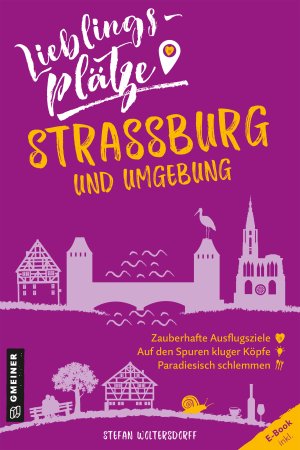 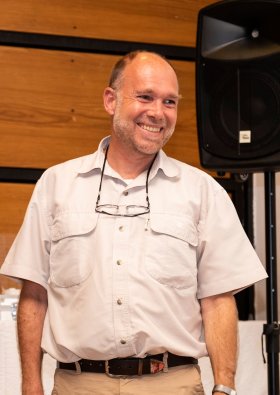 						Bildrechte © Konrad LenzAnforderung von Rezensionsexemplaren:Stefan Woltersdorff »Lieblingsplätze Straßburg und Umgebung«, ISBN 978-3-8392-0220-3Absender:RedaktionAnsprechpartnerStraßeLand-PLZ OrtTelefon / TelefaxE-Mail